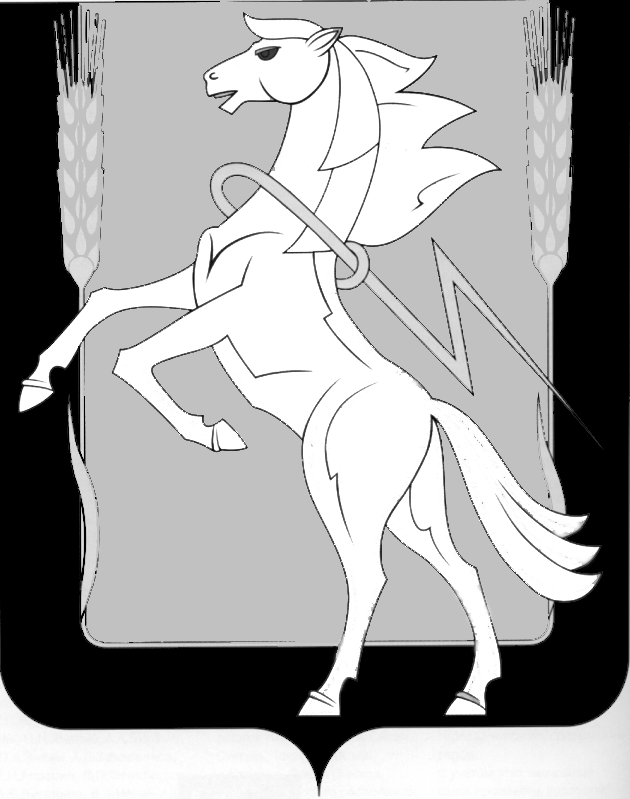 СОБРАНИЕ ДЕПУТАТОВ СОСНОВСКОГОМУНИЦИПАЛЬНОГО РАЙОНАЧЕТВЕРТОГО  СОЗЫВАР Е Ш Е Н И Е от 20.06. 2012 года № 425О согласии на изменение границ  Сосновского муниципального районаВ связи с внесением в Законодательное Собрание Челябинской области Челябинской городской Думой законопроекта «О внесении изменений в Закон Челябинской области  «О статусе и границах Челябинского городского округа», в соответствии с п. 2.1. ст. 12 Федерального закона от 06.10.2003г. № 131-ФЗ "Об общих принципах организации местного самоуправления в Российской Федерации", Уставом Сосновского муниципального района, Собрание депутатов Сосновского муниципального района четвертого созыва РЕШАЕТ:Выразить согласие населения Сосновского муниципального района на изменение границ муниципального образования Сосновский муниципальный район (схема границ Сосновского муниципального района прилагается).Администрации района провести все организационно-технические мероприятия, связанные с изменением границ района.Контроль исполнения решения возложить на первого заместителя Главы района Вальтера В.Р., заместителя Главы района Меркушкина А.Г., председателя постоянного комиссии по сельскому хозяйству, экологии и земельным ресурсам Мизина С.В.Опубликовать настоящее решение в информационном бюллетене «Сосновская Нива».Председатель Собрание депутатов                                                                          Г.М. Шихалева